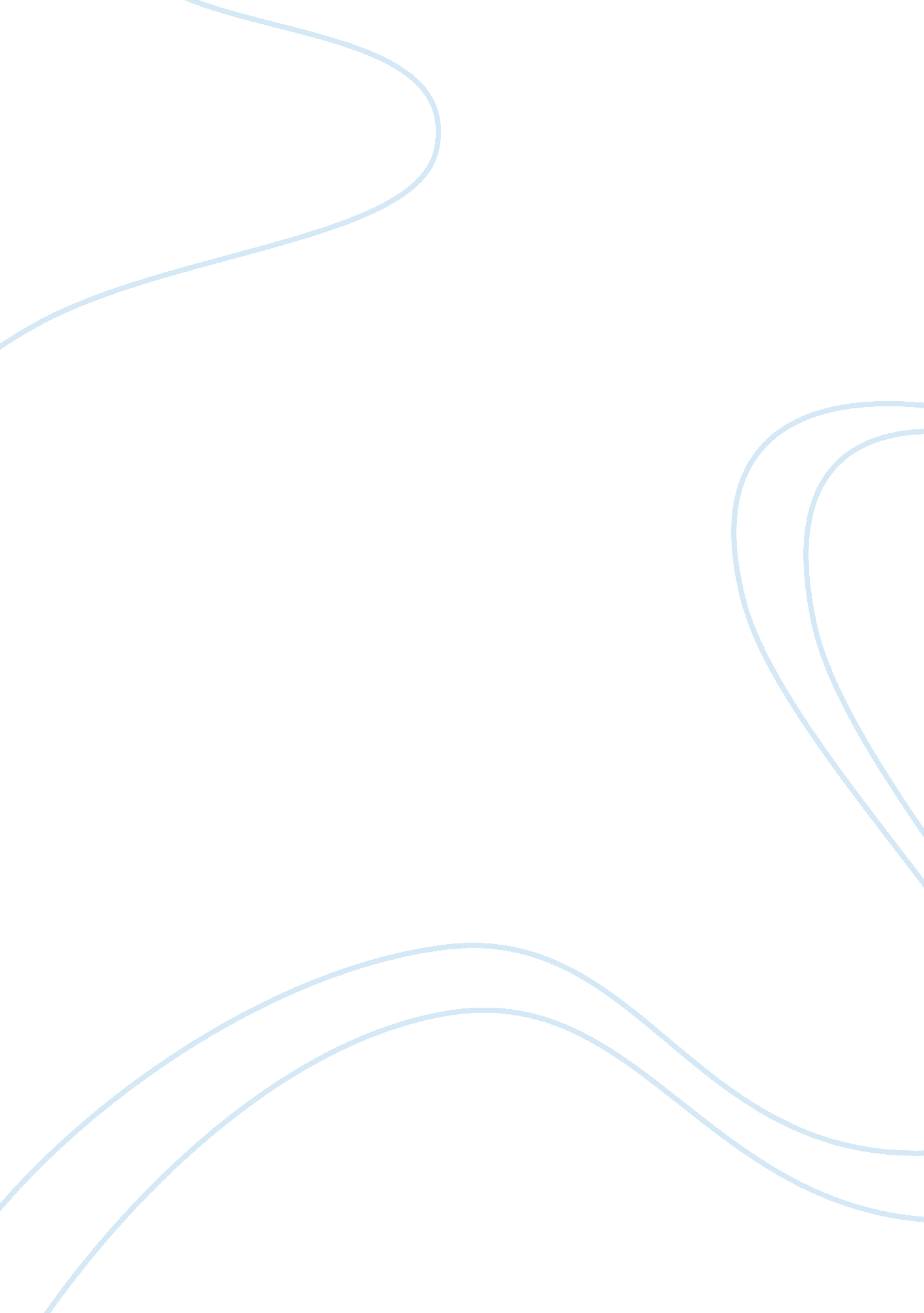 How to write a resume business proposal essay exampleBusiness, Customers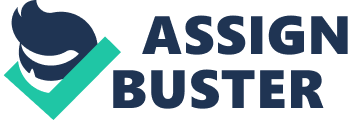 The following paper discusses the sequential order for writing a winning business proposal that will enable businessmen to earn more customers. Writing a well drafted business proposal is immensely important in order to enhance business prospects and to attract investors. It is important to write a winning business proposal in order to answer the queries of potential customers so as to persuade them to select you. You must keep in mind that a business proposal is aimed at customers and fulfill their queries and doubts; hence the proposal should not merely glorify the company, but explain its functioning. 
The first step involved in writing a good proposal is to first identify the customer needs. You must craft relevant and insightful questions to understand the customer and his business. The purpose of the business proposal must be outlined You must list out the objective and the mission of your business The second part of your business proposal must discuss about the financial data which includes summary of your business plan, summary of tax and balance sheet of your business operations Recapitulate your marketing strategy. Explain what your strategy is in a detailed manner. Now you may discuss about the regulatory issues that your business might have to face 
In the end you must discuss your financial need and how much you expect to generate in the first year itself. You should also converse regarding your need and from what means you plan to obtain the desired amount 
While writing your business proposal you must keep your text error free and pay special attention to grammatical mistakes. Proofreading is extremely important. A well drafted business proposal can achieve many customers. Reference: 1. Kenney S. (2009). How to write a Business Proposal. 7 October 2009. Retrieved from web. http://www. youngmoney. com/business_planning/write-a-business-proposal/ 